	Istituto Comprensivo Statale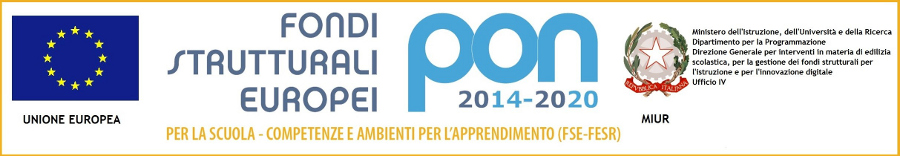 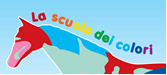 “ITALO CALVINO” Via Bologna, 57 – 80010 VILLARICCA NA      www.calvinovillaricca.gov.itcod. mecc. NAIC885001 – cod. fisc. 95020120630e-mail: naic885001@istruzione.it;  pec naic885001@pec.istruzione.it  tel.-fax 081/818.16.85ALLEGATO AAl Dirigente Scolasticodell’I.C. “I. CALVINO” - VillariccaOGGETTO: Domanda di partecipazione alla selezione per incarico di Referente all’orientamento  o di Referente alla selezione partecipanti e all’elaborazione materiali didattici, per la realizzazione del programma “Scuola Viva”C.U. 515/2 denominato “La scuola che Vivi…Vivi la scuola!”Il/la sottoscritto/a Cognome _______________________________ Nome ____________________nato/a a ____________________________il______________________ CF __________________Residente a ______________ Indirizzo_________________________________________________Telefono ____________________ Cellulare ___________________ E-mail ___________________presa visione del bando per la selezione di docente interno all’istituzione scolastica per l’attuazione del Progetto “La scuola che Vivi…Vivi la scuola!”CHIEDEDi essere ammesso/a alla procedura di selezione in qualità di Referente per il Progetto “La scuola che Vivi…Vivi la scuola!”, per il seguente incarico (barrare la casella prescelta oppure entrambe le caselle qualora si voglia candidarsi per entrambi i ruoli, fermo restando che al termine della procedura si dovrà optare per uno solo di essi):□ Referente all’orientamento□ Referente alla selezione partecipanti e all’elaborazione materiali didatticiAl tal fine dichiara:di avere letto, compreso ed accettato integralmente l’Avviso pubblico di selezione e di reclutamento;di possedere i prerequisiti inderogabili di cui all’art. 1 dell’Avviso pubblico;di essere in possesso di certificate competenze ed esperienze professionali maturate nel settore richiesto;di essere in possesso di competenze informatiche per l’utilizzo della piattaforma Ministeriale PON 2014/2020;di essere dipendente interno a codesta amministrazione scolastica;di non aver subito condanne penali, di non avere procedimenti penali in corsoe di non trovarsi in nessuna delle condizioni di esclusione previste dall’art. 80 del D. Lgs. n. 50/2016, come modificato da ultimo dalla Legge 205/2017.di assicurare la propria disponibilità per l’intera durata del progetto, che si concluderà il 30/09/2018.ALLEGACurriculum Vitae in formato europeoTabella di autovalutazione dei titoliAltra documentazione utile alla valutazione (specificare): 				.DICHIARAZIONE SOSTITUTIVA DELLE CERTIFICAZIONI(artt. 46 e 47 del D.P.R. n. 445/2000)Il/La sottoscritto/a, preso atto dei contenuti del Bando di Selezione e delle condizioni in esso contenute, dichiara che quanto riportato in precedenza risulta veritiero e di essere consapevole delle sanzioni civili e penali, richiamate dall’art. 76 D.P.R. n. 445/2000, cui incorre in caso di dichiarazioni mendaci.Il/La sottoscritto/a, ai sensi del D.Lgs 196/2003 e del Regolamento definito con D.M. n. 305/2006,  dichiara di essere informato e consente il trattamento dei propri dati, anche personali, esclusivamente nell’ambito del procedimento per il quale la presente dichiarazione viene resa.Lo/a scrivente si impegna comunque, qualora l’Amministrazione lo ritenesse necessario, a documentare quanto fin qui dichiarato.Luogo e Data 	____________________________  Firma ______________________________						ALLEGATO B - Tabella di autovalutazione dei titoliIl/la sottoscritto/a Cognome _______________________________ Nome ____________________nato/a a ____________________________il______________________ CF __________________DICHIARASotto la propria responsabilità, di possedere i seguenti titoli previsti nell’Avviso pubblico e i relativi punteggi:TOTALE VALIDATO DALLA COMMISSIONE:  _____/ 60DICHIARAZIONE SOSTITUTIVA DELLE CERTIFICAZIONI(artt. 46 e 47 del D.P.R. n. 445/2000)Il/La sottoscritto/a, preso atto dei contenuti del Bando di Selezione e delle condizioni in esso contenute, dichiara che quanto riportato in precedenza risulta veritiero e di essere consapevole delle sanzioni civili e penali, richiamate dall’art. 76 D.P.R. n. 445/2000, cui incorre in caso di dichiarazioni mendaci.Il/La sottoscritto/a, ai sensi del D.Lgs 196/2003 e del Regolamento definito con D.M. n. 305/2006,  dichiara di essere informato e consente il trattamento dei propri dati, anche personali, esclusivamente nell’ambito del procedimento per il quale la presente dichiarazione viene resa.Lo/a scrivente si impegna comunque, qualora l’Amministrazione lo ritenesse necessario, a documentare quanto fin qui dichiarato.Luogo e Data 	____________________________  Firma ______________________________	Titoli culturali (max 30 punti)Valutazione unitariaMassima valutazione indicatoreValutazione del candidatoValutazione della Comm.Laurea inerente al progetto prescelto(vecchio ordinamento o specialistica)Laurea triennalePunti 2 (voto 80-90)Punti 4 (voto 91-100)Punti 6 (voto 101-105)Punti 8 (voto 106-110)Punti 9 (voto 110 e lode)Punti 6Punti 9Seconda laurea oltre al titolo di accesso al ruolo docente (vecchio ordinamento o specialistica)Punti 3Punti 3Certificazioni informatiche ECDL EIPASS, EIPASS LIMPunti 2Punti 6Corsi di formazione /perfezionamento / specializzazione riguardanti l’area della valutazione e/o della gestione dei progettiPunti 3Punti 9Dottorato di ricerca, corsi di specializzazione universitari o Master biennaliPunti 3Punti 3TOTALE CALCOLO EFFETTUATO DAL CANDIDATOTOTALE CALCOLO EFFETTUATO DAL CANDIDATOTOTALE CALCOLO EFFETTUATO DAL CANDIDATO_____/30PUNTEGGIO VALIDATO DALLA COMMISSIONEPUNTEGGIO VALIDATO DALLA COMMISSIONEPUNTEGGIO VALIDATO DALLA COMMISSIONE_____/30Titoli professionali (max 30 punti)Valutazione unitariaMassima valutazione indicatoreValutazione del candidatoValutazione della Comm.Esperienze di  Progettista, Facilitatore e/o Valutatore per Progetti PON FSE, FESR e relativo uso della piattaforma (max. 3 esperienze)Punti 3Punti 9Esperienze di  Progettista, Facilitatore e/o Valutatore in attività connesse alla realizzazione di POR e/o AREA A RISCHIO ex. art. 9 e relativo uso della piattaforma (max. 3 esperienze)Punti 2Punti 6Esperienza di Docente in attività connesse alla realizzazione di PON – FSE (max. 3 esperienze)Punti 2Punti 6Esperienza di Docente in attività connesse alla realizzazione di POR e/o AREA A RISCHIO ex. art. 9 (max. 3 esperienze)Punti 1Punti 3Esperienze di tutoraggio in laboratori extracurricolari afferenti la tipologia di intervento PON FSE e relativo uso della piattaforma (max. 3 esperienze)Punti 1 Punti 3Esperienza di Funzione Strumentale e/o Referente in attività connesse alla realizzazione del PTOF (1 punto per ogni annualità, max. 3 annualità)Punti 1Punti 3TOTALE CALCOLO EFFETTUATO DAL CANDIDATOTOTALE CALCOLO EFFETTUATO DAL CANDIDATOTOTALE CALCOLO EFFETTUATO DAL CANDIDATO______/30PUNTEGGIO VALIDATO DALLA COMMISSIONEPUNTEGGIO VALIDATO DALLA COMMISSIONEPUNTEGGIO VALIDATO DALLA COMMISSIONE______/30